Пояснительная записка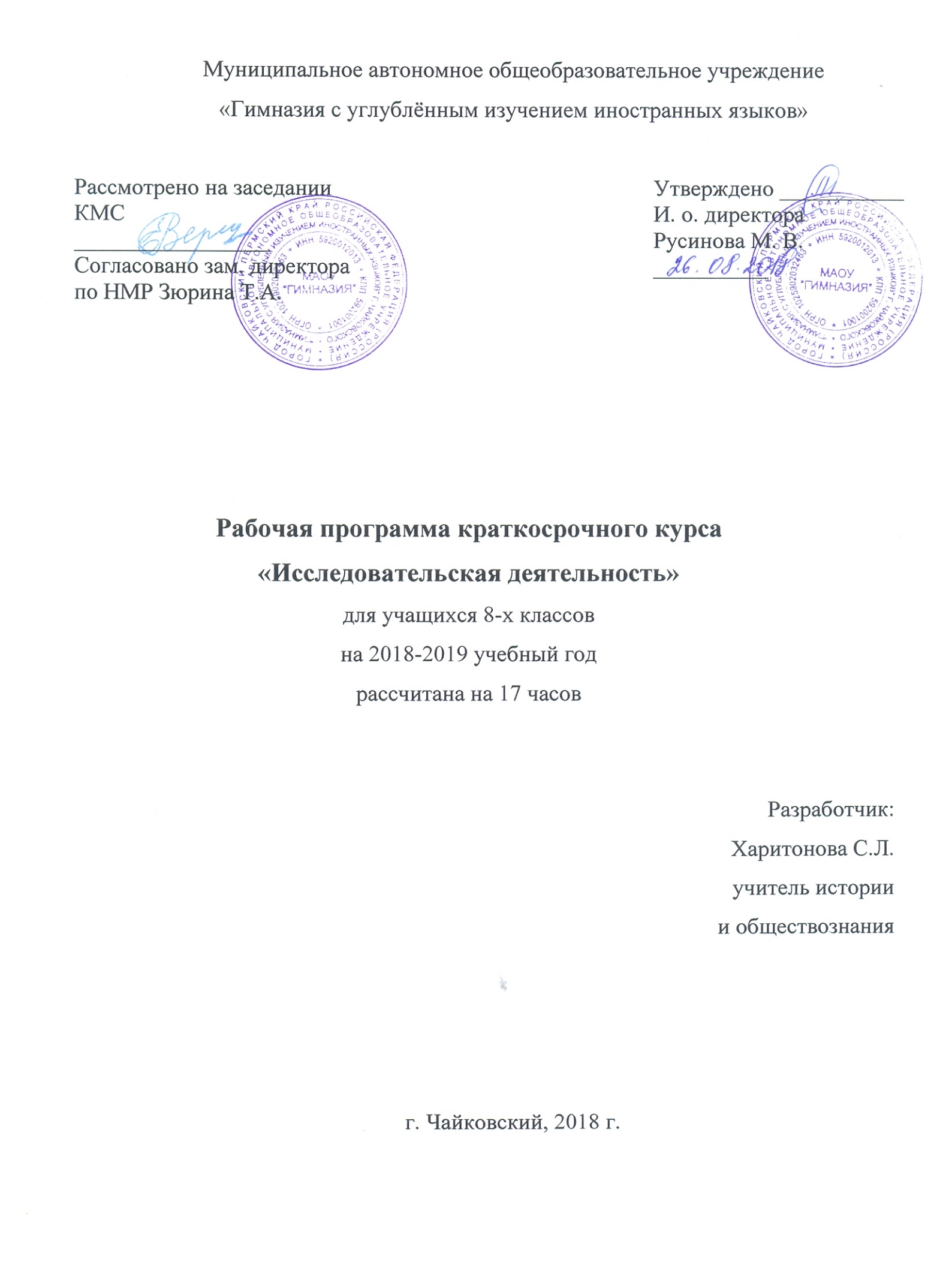 Современная школа должна формировать целостную систему знаний, универсальных умений и навыков, а также опыт самостоятельной деятельности и личной ответственности обучающихся. Овладение учащимися общими универсальными учебными действиями то, что сейчас принято называть ключевыми компетентностями, является необходимым условием современного качества результатов образования. История открывает огромные возможности для проявления их активности и любознательности через разные формы и виды организации учебной деятельности. В основной образовательной программе основного общего образования (5 – 9 классы) Гимназии формирование таких ключевых компетентностей как – смысловое чтение, работа в сотрудничестве и рефлексивная деятельность, являются приоритетными. Создание краткосрочного курса по предмету даёт возможность реализовать потенциал учащихся и способствовать формированию универсальных учебных действий. Важное место среди ключевых компетентностей занимает исследовательская компетентность. Формирование данной компетентности возможно лишь в деятельности. В связи с этим была разработана программа краткосрочного курса для учащихся 7 – 8 классов «Социальная история». Основная идея курса заключается в следующем: привлечь учащихся к занятию исследовательской деятельностью посредством социальной информации.Целью данного курса является – формирование исследовательской компетентности учащихся.Задачи: Способствовать развитию познавательного интереса к предмету, Формировать информационную культуру, навыки работы с различными источникамиСпособствовать социализации учащихся через овладение технологией исследования,Курс рассчитан на 17 часов и носит практико – ориентированный характер. Он предполагает учебные занятия в разновозрастной группе, образовательные события, мастерские по подготовке исследовательских работ, индивидуальное консультирование. При такой организации курса принципиально меняется роль учащегося и учителя. Учащиеся являются активными участниками образовательного процесса.      Данный курс формирует, прежде всего, метапредметные компетенции, такие как: управление своей деятельностью, работа с текстом, поиск информации и правила работы с информацией, публичные выступления, оценка выступлений своих одноклассников, учебное сотрудничество. В работе с учащимися применяются следующие технологии: проблемно-поисковая, технология сотрудничества, метод критического мышления, информационно – коммуникативная технология.Защита работы на конференции исследовательских работ является переводным экзаменом для учащихся 7 классов. Итог работы краткосрочных курсов– исследовательская работа, публичная презентация Сроки: 20 сентября – январьПланируется участие в муниципальных конференциях – февраль (заявка и работа – в январе)УЧЕБНО-ТЕМАТИЧЕСКИЙ ПЛАН КУРСАПЛАНИРУЕМЫЕ РЕЗУЛЬТАТЫ ОБУЧЕНИЯМожно выделить внешние и внутренние результаты обучения. Внешний результат - это достижения, выраженныев знании терминологии, в реально подготовленном  выступлении, представлении исследовательской работы,в умении обрабатывать информацию, раскрывать причинно – следственные связи, систематизировать материал, делать умозаключения,в умении организовать работу в группе, распределять роли, отвечать за осознанный выбор, в  определении индивидуального образовательного маршрута учащимися через включение их в учебно-исследовательскую деятельность.Внутренний результат выражается в изменении потребностей обучающихся, в развитии их коммуникабельности, что позволяет зафиксировать образовательный мониторинг. Это осуществляется путем наблюдений, анкетирования, собеседований, проведения конференций, защиты исследовательской работы, анализа и рефлексии.Тематическое планирование по краткосрочному курсу План проведения мониторингаАнкетирование по определению уровня исследовательской позицииИмел ли ты ранее опыт исследовательской деятельности?Кто помог определить направление исследования?С чего началось твое исследование, какие этапы были пройдены? Какова степень самостоятельности выполненного исследования?Что дал тебе опыт исследовательской деятельности?Анкетирование по определению сформированности компетентности вцелеполаганииВключился ли ты в исследовательскую деятельность?Если ДА – что повлияло на выбор направления и темы исследования?Если НЕТ – что помешало это осуществить?Кто помог определиться с темой исследования?В чем заключается актуальность твоего исследования?Какие этапы работы ты уже прошел?Какие цели ставил на каждом этапе работы?С какими трудностями столкнулся?Какая помощь тебе необходима?Рефлексия сформированности компетентности по решению проблемной    задачиВысокий уровень            9 – 8  балловДостаточный уровень 7 – 6 балловСредний уровень            5 – 4 баллаКарточка уровня овладения технологией исследовательскойдеятельности учащегося(заполняется учащимся самостоятельно после защиты исследовательской работы)Фамилия, имя учащегося_________________________________Сумма баллов от 12 до 11- высокий уровень становления исследовательской позицииСумма баллов от 10 до 8 - средний уровень становления исследовательской позицииСумма баллов от 7 и ниже - низкий уровень становления исследовательской позицииКритерии оценивания устного ответаВысокий уровень:ответ полный и правильный на основании изученного материала; материал изложен в определенной логической последовательности,   литературным языком; ответ самостоятельный.Достаточный уровень:ответ полный и правильный на основании изученного материала; материал изложен в определенной логической последовательности, при этом допущены две-три несущественные ошибки, исправленные по требованию учителя или учащимися.Средний уровень:ответ полный, но при этом допущена существенная ошибка или ответ неполный, несвязный.Низкий уровень:при ответе обнаружено непонимание учащимся основного содержания учебного материала или допущены существенные ошибки, которые учащийся не может исправить при наводящих вопросах учителя.Критерии оценивания презентации для представления исследовательской работы    Высокий уровень - 12-11 баллов   Достаточный уровень - 10-8 баллов   Средний уровень - 7-6 балловКритерии оценивания исследовательской работы Оценка «5» ставится, если ученик набрал 26 - 22 балла, это 100-85 % выполненного объемаОценка «4» ставится, если ученик набрал 21 - 17 баллов, это 84 – 65 % выполненного объема.Оценка «3» ставится, если ученик набрал 16 - 13   баллов, это 64 – 50 % выполненного объема. Оценка «2» ставится, если ученик набрал меньше 13 баллов, что соответствует менее 50 %  выполненной работы или не явился на защиту исследовательской работы.        Ключевые понятия и термины, разработка образовательных событий, определение области интересов, представление промежуточных результатов, карта «Основные этапы учебно-исследовательской деятельности» представлены в приложении.Приложение 1Ключевые понятияИсследование – восстановление некоторого порядка вещей по косвенным признакам, случайным предметам. Реферат -  краткое изложение содержания документа или его части, книги, журнальной или газетной статьи, включающее основные фактические сведения и выводы.   Учебно-исследовательская практика – практика, использующая в качестве   главного средства учебное исследование, основной целью которого является  образовательный результат – формирование исследовательского типа мышления. Учебно-исследовательская деятельность – творческий процесс взаимодействия учителя и учащихся по поиску решения неизвестного, в ходе которого происходит трансляция культурных ценностей. Объектная область исследования – это сфера науки и практики, в которой находится объект исследования (математика, литература и т.д.).Объект исследования – это определенный процесс или явление, порождающее проблемную ситуацию. Объект – это своеобразный носитель проблемы – то, на что направлена исследовательская деятельность.Предмет исследования – это конкретная часть, внутри которого ведется поиск, предметом могут быть явления в целом, отдельные их стороны, аспекты и отношения между отдельными сторонами и целым. Именно предмет исследования определяет тему работы.Тема – это ракурс, в котором рассматривается проблема. Она представляет объект изучения в определенном аспекте, характерном для данной работы. Тема – еще более узкая сфера исследования в рамках предмета исследования. Основные критерии, облегчающие выбор темы:выбор темы должен быть обоюдно мотивирован интересом к ней и ученика, и педагога,тема должна быть реализуема в имеющихся условиях, т.е. в выбранной теме должны быть доступны и оборудование  и литература,идеально, если бы тема представляла для учащегося интерес и в настоящий момент, и в будущем, т.е. имела непосредственное отношение к предварительно выбранной им в будущем специальности.Обосновать актуальность – значит объяснить необходимость изучения данной темы в контексте общего процесса научного познания. Актуальность может состоять в необходимости получения новых данных, проверки новых методов, важно кратко осветить причины, по которым изучение данной темы стало необходимым и что мешало ее раскрытию раньше. Проблема – это постановка вопроса, который нуждается в решении, изучении того, что не было изучено, ее можно представить как некую противоречивую ситуацию, требующую своего разрешения.Гипотеза в переводе с древнегреческого значит «основание, предположение». В современной научной практике гипотеза определяется как научно обоснованное предположение о непосредственно наблюдаемом явлении.  Гипотеза должна удовлетворять ряду требований:быть проверяемой;содержать предположение;быть логически непротиворечивой;соответствовать фактам.Цель исследования – это конечный результат, которого хотел бы достичь исследователь при завершении своей работы: определение характеристик явлений, не изученных ранее; выявление взаимосвязи неких явлений; изучение развития явлений; описание нового явления; обобщение, выявление общих закономерностей; создание классификаций и т.д.Задача исследования – это выбор путей и средств, для достижения цели в соответствии с выдвинутой гипотезой. Формулируются в виде утверждения того, что необходимо сделать, чтобы цель была достигнута. Метод исследования – это способ достижения цели исследования. Цитата – дословная выдержка, из какого-либо текста.Выписка – дословная или документально точная запись определенного текста.Презентация – способ представление информации.Тезис – кратко сформулированные основные положения доклада, лекции, сообщения.Рецензия –   критический разбор исследовательской работы, где дается анализ важности, актуальности представленных исследований, оценивается качество изложения, приводятся отзывы специалистов.Рефлексия – соотнесение собственных выводов с полученными выводами, с процессом проведения исследования, с существующими ранее знаниями и данными. Список источников Берельковский И. В., Павлов Л. С. История. Методика преподавания// Пособие для учителей//М., «Поматур», 2001Кожухова М.Ю. Программа формирования учебных исследовательских умений у старшеклассников «Основы учебного исследования». // Исследовательская работа школьников. Научно-методический и информационно-публицистический журнал.  М.,  2006, № 3. С. 95-107Миронова Т.Л. Программа курса «по выбору» для учащихся 6-10 классов «Самостоятельные исследования учащихся». // Исследовательская работа школьников. Научно-методический и информационно-публицистический журнал. М.,  2006, № 3. С. 117-120Обухов А.С. Рефлексия в проектной и исследовательской деятельности. // Исследовательская работа школьников. Научно-методический и информационно-публицистический журнал.  М.,  2012, № 3. С. 18-38Пазынин В.В. Модель исследовательского урока. // Исследовательская работа школьников. Научно-методический и информационно-публицистический журнал.  М.,  2008, № 4. С. 58-65Петраева Е.Ю., Содномова Л.П., Пластинина В.М. Образовательная программа «Развитие исследовательской деятельности учащихся» для 8-9 классов.  // Исследовательская работа школьников. Научно-методический и информационно-публицистический журнал.  М.,  2009, № 4. С. 11-22Сергеева В.П., Каскулова Ф.В. Современные средства оценивания результатов обучения. АПК, ППРО, 2006Татьянкин Б.А., Макаренков О.Ю. и др. Исследовательская деятельность учащихся в профильной школе. Москва, «5 за знания», 2007 ФГОС основного общего образования. nsportal.ruИнтернет портал «Исследовательская деятельность школьников»№Раздел, содержание программыФорма проведенияКоличество часов1Запуск краткосрочного курсаОбразовательное событие  № 122Предметное содержание курсаУчебное занятие, предметная лаборатория, мастерская22Методология исследованияОбразовательное событие № 2 «Путь исследования»24Методы исследованияОбразовательное событие № 3 «Методы исследования»25Индивидуальная работаИндивидуальное консультирование56Подготовка к защите исследовательской работыОбразовательное событие № 4 «Моё публичное выступление»27Защита исследовательской работыГимназическая конференция исследовательских работ217Знать1. ключевые понятия, термины и определения; 2. виды творческих работ, их различия; 3. методы проведения научных исследований; 4. основные этапы исследования;5. основные правила свертывания информации, правила оформления сносок, выписки; 6. структуру исследовательской работы; 7. требования  к составлению презентаций, тезисов, защите исследовательской работыУметь1. самостоятельно определять цели своего обучения, планировать пути её достижения, 2.ставить и формулировать для себя новые задачи в учёбе и познавательной деятельности, развивать собственные мотивы и интересы; 3.соотносить свои действия с планируемым результатом, осуществлять контроль,4.организовать учебное сотрудничество с учителем и сверстниками, работать в команде,5. смысловое чтение6. преобразовывать  информацию. Понимать1.сущность понятий, 2.причинно-следственные связи, 3.выявленные закономерности Применятьнавыки практических исследований в различных  видах деятельности и областях знаний  Анализировать и оценивать1.полученную информацию, 2.выступления учащихся и собственную деятельность.РазделТема урока, форма проведенияДата проведенияКоличество часовДеятельность учащихся, формирование УУДОтслеживание продвижения учащихся и результатов их деятельностиЗапуск краткосрочных курсовОбразовательное событие по выявлению интереса учащихся и выбора краткосрочного курса 2Осознанный выбор краткосрочного курсаТестированиеУчебные занятияМетодология исследованияМетоды исследованияИндивидуальная работаПодготовка к защите исследовательской работыЗащита исследовательской работыЧто такое исследование? Виды творческих работ. Отличие исследовательской работы от проекта и реферата. Структура работы2Учебные занятияМетодология исследованияМетоды исследованияИндивидуальная работаПодготовка к защите исследовательской работыЗащита исследовательской работыИстория рядом. История города ЧайковскийИстория рядом. История ПрикамьяОпределение темы исследования. Образовательное событие «Путь исследования» Образовательное событие «Методы исследования»Индивидуальное консультирование  Образовательное событие «Моё публичное выступление»Конференция исследовательских работ учащихся основной и старшей школы13Определение уровня исследовательской позиции учащегосяРазвитие собственных мотивов и интересов, проведение опытов и их описаниеРазвитие познавательных интересовФормирование картографической грамотностиСмысловое чтениеВыбор темы исследованияСмысловое чтение, работа в сотрудничествеВыбор методов исследования для своей работыОпределение алгоритма и плана работы, целеполагание в исследовании, определение методов исследования, содержание и структура работы, знакомство с критериями оценивания презентации и исследовательской работы, работа с источниками информацииФормирование умений оценивания, учебное сотрудничество, владение устной речьюУмение выражать свои мысли, владение монологической и диалогической формами речи АнкетированиеРефлексияБеседа ПрактикумТворческая работаРефлексияРефлексия сформированности компетентности в целеполаганииРефлексияРефлексия сформированности компетентности по решению проблемной задачиРефлексияАнализ уровня овладения технологией исследования и формирования исследовательской компетентностиСроки проведенияСодержание мониторингаФормыСентябрьОпределение уровня исследовательской позиции АнкетированиеОктябрьОпределение маршрута собственного продвиженияРефлексияНоябрьСформированность компетентности в целеполаганииРефлексияНоябрьСформированность компетентности по решению проблемной задачи Рефлексия Январь Уровень овладения технологией исследовательской деятельностиАнализ (индивидуальная карточка учёта овладения технологией исследования)ПоказателиНизкий уровень 1 баллСредний уровень 2 баллаВысокий уровень 3 баллаПостановка проблемыУченик обосновал идеальную (желаемую) ситуациюУченик проанализировал реальную ситуацию и назвал противоречие между идеальной и реальной ситуациейУченик сформулировал проблему и привел анализ  причин  ее существованияЦелеполагание и планированиеУченик сформулировал цель исследования на основании проблемы, совместно с учителем Ученик предложил способ убедиться в достижении цели исследования, зафиксировал результаты текущего контроляУченик обосновал достижимость цели и  предложил возможные способы решения проблемыОценка результатаУченик сделал вывод о соответствии результата деятельности первоначальному замыслу. Ученик назвал слабые стороны работы в ходе выполнения исследованияУченик оценил полученный результат в соответствии с заранее заданными учителем критериями,  привел причины успехов и неудач (трудностей) исследовательской деятельностиУченик предложил несколько критериев для оценки своей деятельности, предложил способ(ы) преодоления трудностей с которыми он столкнулся  при выполнении исследованияУровни успешностиПоказателиНизкий уровень(оценивается в 1 балл)Средний уровень(оценивается в 2 балла)Высокий уровень (оценивается в 3 балла)Примечание1. Теоретическая подготовка ученикавладение терминологией знание методов научного исследованиязнание этапов исследования и структуры работызнание требований и критериев оценивания полученных результатов 2. Практическая подготовка ученикаумение выстроить этапы целеполаганияоформлять исследовательскую работу выступать с  докладами вести дискуссии представлять исследовательскую работу3.Общеучебные умения и навыки работать с источниками информацииработать в команде, распределять роли и брать ответственность за свой выбороценивать себя и других4. Овладение технологией      исследовательской деятельностиспособность переносить приём в сходную ситуациюспособность самостоятельно решать учебную проблемулогичность рассуждения ученикарациональность решения исследовательской задачиКритерии оцениванияПоказатели, оцениваемые в 2 баллаПоказатели, оцениваемые в 1 баллСтиль оформленияЕдиныйРазные стили оформленияФон слайдовХолодные тонаТеплые тонаЦветовая гамма слайдовНе более трех цветовНа слайдах присутствует 4 и более цветаНаличие анимацийАнимации не мешают восприятию информацииАнимаций много, они  мешают восприятию информацииРазнообразие видов слайдовСлайды разнообразные – текстовые, с рисунками, графиками, диаграммами, звукомСлайды однообразныеИспользование текстовой информацииТекстовая информация используется для пояснения, не загромождает презентациюТекстовой информации очень многоКритерии оценкиПоказателиБаллы: «да» - 2 балла, «частично» - 1 балл «нет» - 0 баллов Тип работыСоздание исследовательской работыОригинальность подходаКачество оформления работыКачество доклада и ответов на вопросы Необязательные критерииработа носит исследовательский характерцелеполаганиеактуальность работысоответствие содержания структуре исследовательской работеисследование проведено, наличие результататематика работы по новым,  перспективным направлениямоформление работы соответствует заявленным требованиямлогичность выступлениядокладывает самостоятельновыдержан регламент выступлениячетко отвечает на вопросы, ориентируется в работеоригинальность представления работыоформление презентации